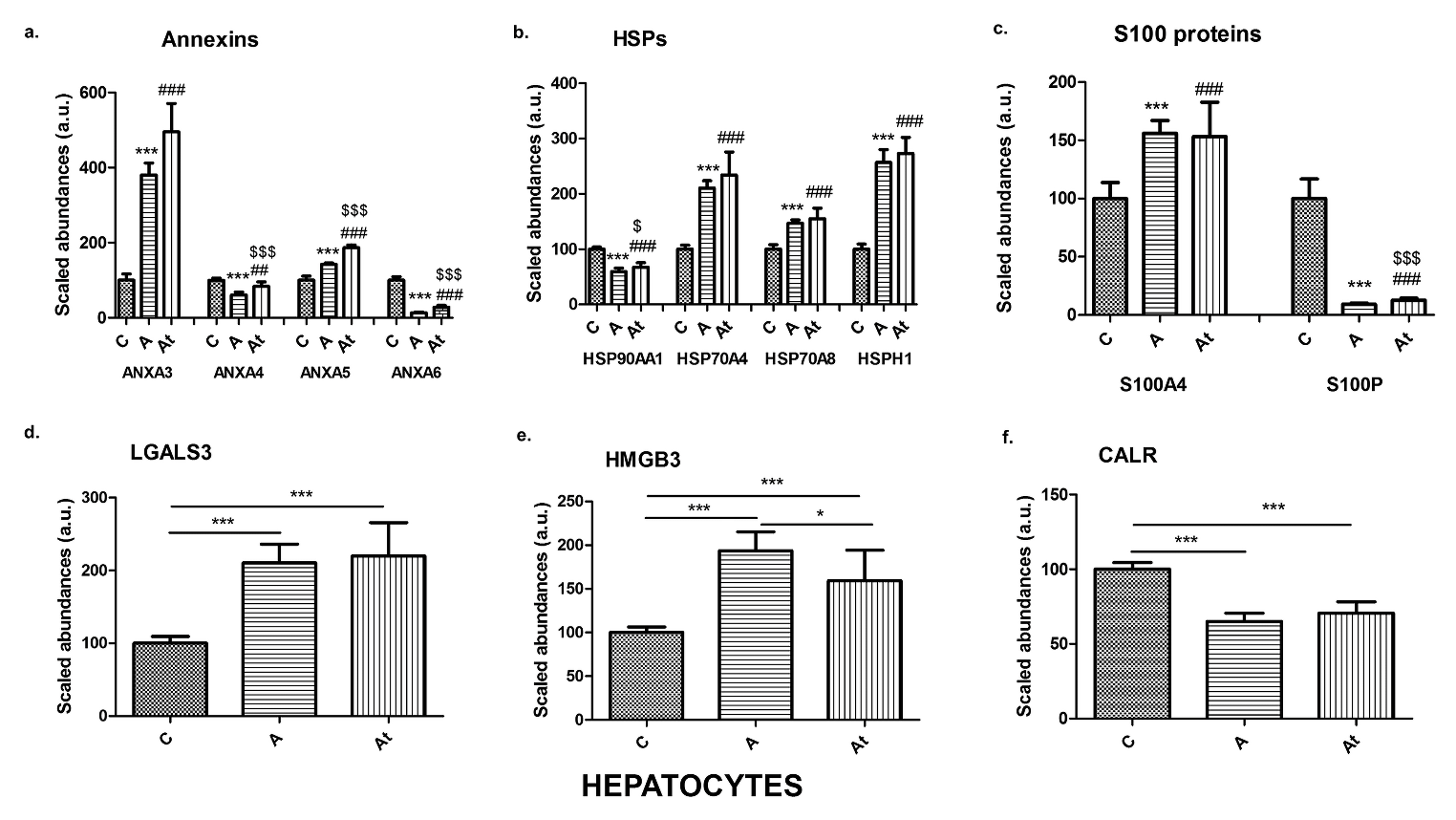 Supplementary Fig 1. Identification and quantification of different classes of alarmins. Annexins (a) HSPs (b), S100 proteins (c), galectin 3 (d), HMGB3 (e), and calreticulin (f) in lipid-loaded human hepatocytes. The cells were incubated for 48 h with serum from the control (C), atherosclerotic untreated (A), and atherosclerotic treated (At) groups. Data are mean ±SD of three biological replicates, each with three technical replicates. *A/C, #At/C and $A/At; *p  0.05, **p  0.01, ***p  0.001, $p  0.05, #p  0.05, #p  0.001.